First Name Last Name, M.D., Ph.D.Academic Rank, DepartmentDirector, Center for WhateverYour medical school or universityProfessional Street AddressCity, State Zip Code(Area code) phone numberemail@address.comEducation and Training[Note: in reverse chronological order, year & dates on either left or right]Fellowship, Your University, City, State	Years/DatesResidency, Your University, City, State	Years/DatesM.D., Your University, City, State	Years/DatesB.S. in Discipline (magna cum laude), Your University, City, State	Years/DatesAcademic, Administrative & Clinical Appointments [Note: in reverse chronological order]Associate Professor	Year/Date - PresentDepartment of …Name of UniversityCity, State	Director, Center for …	Years/DatesName of Medical School or UniversityCity, StateAssistant Professor	Years/DatesDepartment of ..Name of UniversityCity, StateProfessional Education & Experience[Note: List non-academic employment and experience in reverse chronological order, Include leadership or professional development activities]Military Service [optional]Certification and LicensureDiplomate, Your ABMS Board	Years/DatesSubspecialty Certification, Your Subspecialty Board	Years/DatesState Medical License (active and inactive, without numbers)	Years/DatesHonors and Awards	[Receipt of competitive scholarships, fellowships, and assistantships; names of scholastic honors, and teaching or research awards. Note: you may also list selective fellowship programs, those to which you were accepted as a competitive, as opposed to first-come, first-serve, application process.]Research or Clinical Interests[Note: Insert 3-4 numbered interests]InterestGrants and Contracts[For each grant, on separate lines, include: Funding agency, Title of grant, PI, (Direct/Total cost entire project (optional)), Dates, Role on project)]Current GrantsFunding agency:Title of grant:PI:Direct/Total cost entire project: (optional)Dates:Role on project:Pending GrantsPast GrantsSubmitted not funded Grants[This section is optional for the CV, but P&T packet has this]Current ContractsPending ContractsPast ContractsSubmitted Not Funded ContractsPatents and Technology Transfer[Include patent pending or patent applications, with dates of filing. List any technologies licensed to industry or others (military, etc.) with dates of licensure or filing]Professional Memberships[List these in groupings by professional organization, may note leadership positions and other positions held though typically in later section, include years]Editorial Positions, Boards, & Peer-Review Services	[Include relevant dates]Study SectionsJournal RefereedEditorial BoardsProgram MembershipsBoard MembershipsClinical Activities & Quality Improvement Initiatives[List clinical responsibilities and other clinical activities that include number of weeks, and percentage/time effort, clinics & procedures can be listed in days or half days]Clinical ServiceInpatient ServiceOutpatient ServiceProceduresOtherQuality Improvement InitiativesTeaching[Identify your teaching activities here or write “See attached Teaching Portfolio.”][Note: Reflect the years you undertake each activity][May want to Categorize educational activities as follows: Educational Administration (Director, Dean, etc.), Training Program Committees, Course and Curriculum Development, Courses Directed, Didactic Sessions, Clinical Teaching, Laboratory Teaching, Small Group Teaching, Graduate Student Committees] National/International[Put national teaching here. You will have to decide which to put here vs. in Visiting Professorships and Extramural Invited Presentations. I put here if it is “teachy”]Institutional[Medical Student teaching, Departmental Conferences and Resident teaching, Divisional Conferences and Fellow teaching, College of Medicine Conferences and Teaching, Other Teaching and Lecturing Activities]Formal Mentorship[only list those with a significant time investment that are outside of “normal” teaching duties, list project mentored and result. Include mentee name, institution, mentee level/ rank, role, project mentored, next position/accomplishment] – [Residents, Post-Doctoral Fellows, Students, Other Formal Mentorship activities]Committee, Organizational & Volunteer Services[List in years in chronological order, noting leadership positions held.  Include university and non-university activities]NationalInstitutionalProfessional Organizations (Major affiliations)[Chronological service separated by organization]Volunteer (Community)[note if info duplicated elsewhere]HobbyConsulting Positions & Pharmaceutical Advisory Boards[Include dates, location, work performed, organizer/employer]Visiting Professorships and Extramural Invited Presentations[Include dates, type, venue]CME Courses Organized and Directed[Mention if redundant info]Interviews, Internet Appearances, Panel Discussions, Media Events[Mention if redundant info]Creative Works, Social Media or Internet Projects not included elsewhere[List CDs, interviews, simulations, films, websites, webinars, case vignettes you authored and are in use, and any other creative work products.  Indicate your role in the creation of the product – creator, author, co-author, webmaster, etc.]Hobbies and Other activities[optional but EZ likes this!]Bibliography[List your publications in chronological order for easy updating][Number these and highlight your name in bold][Note in parenthesis articles submitted, accepted for publication (in press), reviews, editorials, conference proceedings, simultaneous publications, development and/or publication][Optional: include sections for educational materials, published major curricular offerings, innovative educational programs, and non-print materials][If you are not listed as first author on publications for which your mentored student is listed, note that role with an asterisk or other indicator]Peer-Reviewed PublicationsNon-Peer-Reviewed PublicationsBooksChapters in BooksAbstracts [add info on type of presentation, type of meeting, etc. If published give reference, “presented in poster form (vs. oral presentation) at ???, City, State, Date or year”][List these in chronological order, may want to use an asterisk or other explained notation to demarcate invited talks and meetings that you helped to organize.][This section is for presentations given where you are an author]Oral Presentations Presentation	DateNational/International MeetingsMeetings	DateLocal/Regional MeetingsMeetings	DatePeer-reviewed Presentations (including Workshops)Presentation/Workshop	DatePoster PresentationsNational/InternationalMeeting	DateLocal/Regional Meeting	DateBibliography Notes for Promotion and TenurePublications notations needed for promotion.Accepted:  A publication is defined as accepted if it has been finally accepted for publication by an editorial board or similar entity empowered to authorize publication and will appear in print or online in the future.In press:  A publication is defined as in press if it has been accepted for publication and has been copy-edited, or otherwise made ready for publication at a date certain.Submitted:  Submitted refers to a manuscript that has been submitted to a publisher for publication review.Optional for your CV. In your promotion packet, roles of learners are noted. Graduate students, post-docs, residents, fellows & interns listed as authors should be identified using the key.Senior/principal author(s) = Underline.Self = boldFellow = fGraduate Student = gOther = &Post-Doctoral Associate/Fellow = pResident = rFor your P&T packet. Order of publications:Books, Sole Author (Title, Publisher, Place of Publication, Date, Inclusive Pages)Books, Co-authored (Co-author(s), Title, Publisher, Place of Publication, Date, Inclusive Pages)Books, Edited (Editor, Co-editor(s), Title, Publisher, Place of Publication, Date, Inclusive Pages)Books, Contributor of Chapter(s) (Author, Co-author(s), Title of Book and Chapter, Publisher, Place of Publication, Date, Inclusive Pages)Monographs (Author, Co-author(s), Title, Series of Volume, if applicable, Publisher, Place of Publication, Date, Inclusive Pages)Refereed Publications (Author, Co-author(s), Title, Name of Journal or Publication, Volume, Date, Inclusive Pages)Non-refereed Publications (Author, Co-author(s), Title, Name of Journal, Bulletin, Circular, or other Publication, Volume, Date, Inclusive Pages)Bibliographies/Catalogs (Author, Co-author(s), Title, Publisher, Place of Publication, Date, Inclusive Pages)Abstracts (Author, Co-author(s), Title, Name of Journal or Publication, Volume, Date, Inclusive Pages)Reviews (Author, Co-author(s), Title and Author of Work Reviewed, Where Review was Published, Date, Inclusive Pages)Miscellaneous (Author, Co-author(s), Title, Source of Publication, Date, Inclusive Pages)This DocumentNotes about Curriculum Vitae (CV)CVs are not as strict as the Promotion and Tenure (P&T) packets. We strongly encourage you use the above template for your CV, but this document is to reveal Your Brand, this is to show the world your professional persona. Please keep that in mind when you make modifications, for example, if you wanted to change font, go with something like Georgia or Arial, not Comic Sans and Jokerman. If a section doesn't apply to you, you can remove it. Keep in mind that section may be required for the P&T packet, where you would put an N/A for the nonapplicable sections. 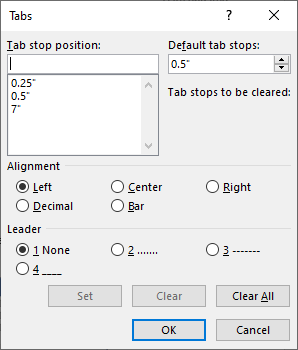 Formatting DefaultsThe defaults for this document are:FontCalibri, Size 11ParagraphSingle Spaced, Left AlignedTabs (found under the Paragraph window) Left Tab Stops at 0.25" and 0.50"Right Tab Stop set at 7.00"HeadingsHeadings are shown in the Styles group on the Home tab. If you need to define a new heading, click in the paragraph and choose the heading. While these are simple formats – Bold, Italics, and Underline, using the actual headings will make your document easier to navigate. 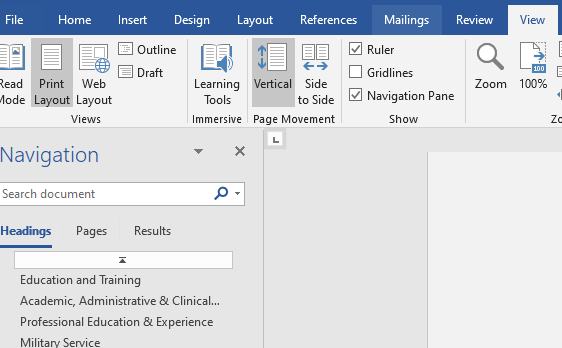 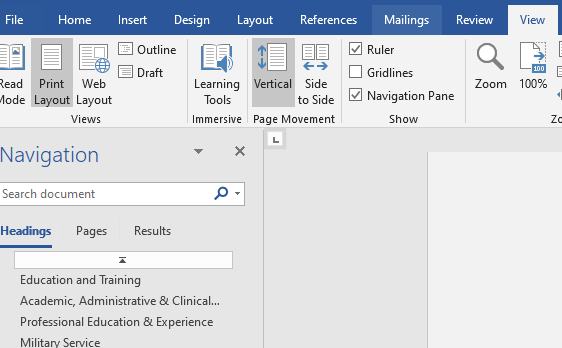 Heading 1: BoldHeading 2: ItalicizedHeading 3: UnderlinedTurn on the Navigation Pane from the View tab to see a list of the headings and help you move around the document. 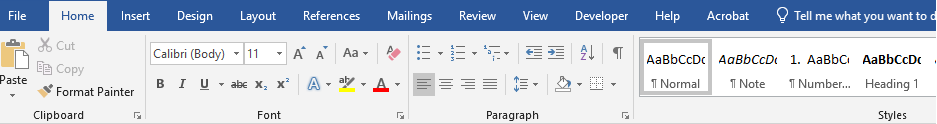 Clearing all formatsTo clear a format from your text or paragraphs, select the area and click on the Normal style, or the Clear All Formatting button in the Font group of the Home tab. Inserting Text from another fileWord can sometimes feel wonky when you paste values from another file. Here are some things that might help.Paste Options – The shortcut key, Ctrl V, and the Paste button brings values in as they were copied. But if you click on the drop-down list under the Paste button, or use the right-click menu you will have other options: Keep Source Formatting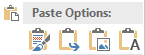 Merge FormattingInsert as a PictureKeep Text OnlyWhich one to choose depends on the circumstance. Most of the time I use the Keep Text Only to cut down on any formats the text may be carrying with it. However, for something like the bibliography I don't want to lose all the bolds and underlines. In that case I would use the Merge Format to try to keep the basic formatting (like the bullets and underlines), but use my default font.When you paste, if you don't like the result look for the clipboard icon to appear in the bottom right corner to change the paste option, or undo and try again. If it still feels awkward, use your Format Painter to help the text fall into place.Format PainterOn the Home tab, in the Clipboard group is a Format Painter. This tool is your best friend in Word.When the bullets, or numbers, or formats go "weird", click in a similar paragraph that looks "good", then turn on the Format Painter and click in the "weird" paragraph.This tool is especially useful for Bulleted and Numbered lists, but can be used for tabs, spacing, and varying fonts.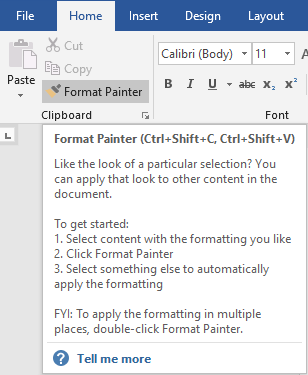 OriginalKeep SourceMerge FormatKeep Text OnlyMicrosoft WordIt's so Awesome!Microsoft WordIt's so Awesome!Microsoft WordIt's so Awesome!•	Microsoft Word•	It's so Awesome!Bullets, strange font and sizes, underline, larger paragraph spacingLooks the same as the originalKeeps the bullets and underline, but fixes the fonts and spacingKeeps the text, but all formatting. The symbols for the bullets came through, but this is not a bulleted list.